Publicado en Gipuzkoa el 19/03/2018 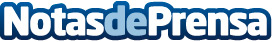 Las farmacias guipuzcoanas se suman al programa de atención a personas en situación de fragilidad de HurkoaSe trata de la primera ocasión en la que los farmacéuticos guipuzcoanos visitan a los usuarios en sus domicilios para la prestación de servicios farmacéuticos. Hurkoa desarrolla actualmente en los municipios guipuzcoanos de Irun y Azkoitia un proyecto para identificar y atender a personas –principalmente mayores-, en situación de fragilidad, que no cuentan con una red social y requieren de apoyos para las actividades de la vida diariaDatos de contacto:Gabinete de Prensa COFG943223750Nota de prensa publicada en: https://www.notasdeprensa.es/las-farmacias-guipuzcoanas-se-suman-al Categorias: Industria Farmacéutica Sociedad País Vasco http://www.notasdeprensa.es